MODULO PER LA PROPOSTA DI ATTIVITÀ ELETTIVE  compilare in ogni sua parte ed inviare per posta elettronica al seguente indirizzo: fcl-med-infto3@unito.it  Data		10/10/2022					Firmadel Docente o Tutor proponente l’attività elettiva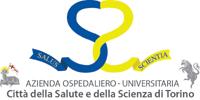 Corsi di Laurea delle Professioni sanitarieCorso di Laurea in Infermieristica ___________________________________________ 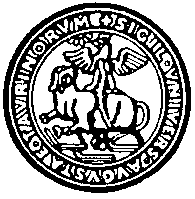 UNIVERSITÀ DEGLI STUDI DI TORINO🞾 Denominazione dell’attività elettiva:TEATRO E AFASIA: strategie comunicative e relazionali nella cura di pazienti con afasia e deficit cognitivo acquisito.🞾 Denominazione dell’attività elettiva:TEATRO E AFASIA: strategie comunicative e relazionali nella cura di pazienti con afasia e deficit cognitivo acquisito.🞾 Denominazione dell’attività elettiva:TEATRO E AFASIA: strategie comunicative e relazionali nella cura di pazienti con afasia e deficit cognitivo acquisito.🞾 Denominazione dell’attività elettiva:TEATRO E AFASIA: strategie comunicative e relazionali nella cura di pazienti con afasia e deficit cognitivo acquisito.🞾 Denominazione dell’attività elettiva:TEATRO E AFASIA: strategie comunicative e relazionali nella cura di pazienti con afasia e deficit cognitivo acquisito.🞾 Denominazione dell’attività elettiva:TEATRO E AFASIA: strategie comunicative e relazionali nella cura di pazienti con afasia e deficit cognitivo acquisito.🞾 Denominazione dell’attività elettiva:TEATRO E AFASIA: strategie comunicative e relazionali nella cura di pazienti con afasia e deficit cognitivo acquisito.Anno accademico: 2022-23Anno accademico: 2022-23Anno accademico: 2022-23Anno accademico: 2022-23Anno accademico: 2022-23Anno accademico: 2022-23Anno accademico: 2022-23🞾 Tipologia:Stage (in caso di stage è necessario compilare anche Modulo 1)SeminariCongressiX    Laboratori – Esercitazioni(in caso di ADE con impegno di spesa è necessario compilare anche Modulo. 2)🞾 Tipologia:Stage (in caso di stage è necessario compilare anche Modulo 1)SeminariCongressiX    Laboratori – Esercitazioni(in caso di ADE con impegno di spesa è necessario compilare anche Modulo. 2)🞾 Tipologia:Stage (in caso di stage è necessario compilare anche Modulo 1)SeminariCongressiX    Laboratori – Esercitazioni(in caso di ADE con impegno di spesa è necessario compilare anche Modulo. 2)🞾 Tipologia:Stage (in caso di stage è necessario compilare anche Modulo 1)SeminariCongressiX    Laboratori – Esercitazioni(in caso di ADE con impegno di spesa è necessario compilare anche Modulo. 2)🞾 Anno di corso per cui è possibile iscriversi:X   1°      2°      3°🞾 Anno di corso per cui è possibile iscriversi:X   1°      2°      3°🞾 Anno di corso per cui è possibile iscriversi:X   1°      2°      3°🞾N. studenti ammessi per ogni edizione🞾N. studenti ammessi per ogni edizione🞾N. totale di ore previste per l’attività elettiva 🞾N. totale di ore previste per l’attività elettiva 🞾N. totale di ore previste per l’attività elettiva CFU CFU 12 12 121212Criteri di selezione dei partecipanti in caso di soprannumero di richieste:Criteri di selezione dei partecipanti in caso di soprannumero di richieste:Criteri di selezione dei partecipanti in caso di soprannumero di richieste:Criteri di selezione dei partecipanti in caso di soprannumero di richieste:Criteri di selezione dei partecipanti in caso di soprannumero di richieste:Criteri di selezione dei partecipanti in caso di soprannumero di richieste:Criteri di selezione dei partecipanti in caso di soprannumero di richieste:Modalità d’iscrizione: on line sul sito corso di laurea       on line sul sito corso di laurea       on line sul sito corso di laurea       on line sul sito corso di laurea       on line sul sito corso di laurea       on line sul sito corso di laurea       Modalità d’iscrizione: Modalità d’iscrizione: altro:altro:altro:altro:altro:altro:Docente o Tutor proponente l’attività elettiva:  Dott.sa Patrizia MassarielloDott.sa Lorena La RoccaDott.sa Maristella CrielesiDott.sa Mariateresa MateraDocente o Tutor proponente l’attività elettiva:  Dott.sa Patrizia MassarielloDott.sa Lorena La RoccaDott.sa Maristella CrielesiDott.sa Mariateresa MateraDocente o Tutor proponente l’attività elettiva:  Dott.sa Patrizia MassarielloDott.sa Lorena La RoccaDott.sa Maristella CrielesiDott.sa Mariateresa MateraDocente o Tutor proponente l’attività elettiva:  Dott.sa Patrizia MassarielloDott.sa Lorena La RoccaDott.sa Maristella CrielesiDott.sa Mariateresa MateraDocente o Tutor proponente l’attività elettiva:  Dott.sa Patrizia MassarielloDott.sa Lorena La RoccaDott.sa Maristella CrielesiDott.sa Mariateresa MateraDocente o Tutor proponente l’attività elettiva:  Dott.sa Patrizia MassarielloDott.sa Lorena La RoccaDott.sa Maristella CrielesiDott.sa Mariateresa MateraDocente o Tutor proponente l’attività elettiva:  Dott.sa Patrizia MassarielloDott.sa Lorena La RoccaDott.sa Maristella CrielesiDott.sa Mariateresa MateraRecapito telefonico:FaxFaxCellulare (il dato è facoltativo e sarà pubblicato sul sito del Corso di laurea)Cellulare (il dato è facoltativo e sarà pubblicato sul sito del Corso di laurea)Cellulare (il dato è facoltativo e sarà pubblicato sul sito del Corso di laurea)e-mail: info@lorenalarocca.itStruttura in cui si svolge l’attività elettiva:Struttura in cui si svolge l’attività elettiva:Struttura in cui si svolge l’attività elettiva:🖡ndirizzo (via, numero civico, città, aula ecc.):Via Antonio Rosmini 4/A Aula18-19🖡ndirizzo (via, numero civico, città, aula ecc.):Via Antonio Rosmini 4/A Aula18-19🖡ndirizzo (via, numero civico, città, aula ecc.):Via Antonio Rosmini 4/A Aula18-19🖡ndirizzo (via, numero civico, città, aula ecc.):Via Antonio Rosmini 4/A Aula18-19🞾 Descrizione dell’attività ed obiettivi formativi (compilare questa parte oppure allegare progetto dell’attività proposta):L’attività vuole dotare gli studenti di specifiche tecniche di comunicazione facilitata utili con il paziente con afasia, prestando attenzione alla relazione terapeutica. L'afasia verrà trattata come situazione simbolo per analizzare anche situazioni comunicative complesse con pazienti con deficit cognitivo acquisito, nello specifico con disturbi linguistico-comunicativi.Le giornate di formazione si strutturano su due moduli: il primo, di tipo teorico, permetterà agli studenti di esplorare e assimilare le caratteristiche salienti di linguaggio, comunicazione verbale, non verbale e paraverbale, per riconoscere e implementare i diversi canali di comunicazione possibili in una relazione efficace e supportiva con il paziente con deficit cognitivo acquisito. I partecipanti verranno accompagnati nell’osservazione e nel riconoscimento dei diversi tipi di disturbo afasico, nello specifico, e delle competenze relazionali utili a co-adiuvare il processo riabilitativo fin dalla fase acuta.Il secondo modulo, di tipo pratico esperienziale, metterà al centro l'aspetto relazionale e corporeo della comunicazione utilizzando la teatralità come strumento per vivere, in simulazione, situazioni tipiche e osservare, in prima persona, le reazioni emotive e fisiologiche nell'incontro con il paziente con deficit linguistico. Saranno proposti esercizi e percorsi sugli aspetti emotivi di una relazione di cura che passa anche dal silenzio e dalla lettura dei messaggi non verbali del paziente. Verrà inoltre approfondito il tema del cambiamento di modalità comunicative verbali e non verbali dovute all'esperienza pandemica e alla riorganizzazione dei segnali corporei e mimici con l'uso di DPI.Sarà presentato il modello riabilitativo della Cooperativa Sociale Creare Integrazione Resilienza Possibilità, CIRP e l’esperienza del gruppo Teatro Babel-composto da attori con afasia e studenti in Scienze Infermieristiche- come esempi di innovazione e intervento nell'ambito sanitario e socio sanitario.OBIETTIVI FORMATIVI:Dotare gli studenti di una conoscenza di base sull’approccio comunicativo con la persona con afasiaConoscere e distinguere il disturbo linguistico-comunicativo nell'adulto e nell'anzianoAnalizzare e sperimentare i diversi canali comunicativi che possono essere proposti e usati nella relazione di curaRiconoscere e utilizzare parole, gesti, azioni Diventare più consapevoli di potenzialità ed effetti di un ascolto empatico ed attivo con il paziente con deficit linguistico Far sperimentare ai partecipanti l’uso del linguaggio non verbale attraverso simulazioni pratiche DOCENTI:Dr.ssa Lorena La Rocca (Esperta in Teatro Sociale e comunicazione LIS, CIRP Cooperativa Sociale)Dr.ssa Maristella Crielesi (Psicologa, Psicoterapeuta, Sessuologa, Istruttrice Mindfulness, CIRP Cooperativa Sociale) Dr.ssa Mariateresa Matera (Psicologa, Psicoterapeuta, Esperta in riabilitazione neuropsicologica, CIRP Cooperativa Sociale)🞾 Modalità secondo la quale si svolgerà la valutazione (colloquio, presentazione di una relazione, prova pratica ecc): Partecipazione ad entrambe le giornate. Valutazione di apprendimento.🞾 Calendario (in caso di stage compilare il calendario del Modulo 1):N° Edizioni: __2______1° Edizione _ Data ___27/01/2023____Orario _____8.30/ 12.30___                       Data ___28/01/2023____Orario _____8.30/ 16.30___2° Edizione _ Data ___3/03/2023____Orario _____8.30/ 12.30___                       Data ___4/01/2023____Orario _____8.30/ 16.30___La prenotazione delle aule è a carico del docente/tutor proponente l’ADE